ВАРИАНТ 1Ф.И. ученика (цы)_______________________ 5 «___» классИтоговый тест 5 класс Прочитай текст «Является ли Луна планетой?» и выполни задания.ЗАДАНИЯ ПО ЛИТЕРАТУРЕК какому чтилю относится прочитанный текст? Выбери правильный ответ и отметь его ˅.                                                                                            2 б. Научный;                                                                                   Художественный;Научно-популярный;Официально-деловой.а) Сколько лет назад образовалась Луна? Напиши.2 б._______________________________________________________________б) Можно ли назвать Землю и Луну ровесницами? Докажи словами из текста._____________________________________________________________________________________________________________________________________________________________________________________________а) Из 1-го и 2-го абзацев выпиши образные выражения, которыми автор называет Луну.                                                                                              3 б.______________________________________________________________________________________________________________________________б) Какое отношение было у людей всегда к Луне? Ответь цитатой из     текста.     	_______________________________________________________________	_______________________________________________________________а) Ответь на вопрос, поставленный в заголовке.                                  2 б.           ______________________________________________________________________________________________________________________________б) Верно ли высказывание: «Луна – единственный спутник планеты во Вселенной»? Выбери правильный ответ и отметь его ˅.   Да;Нет.Почему Луну называют абсолютно мертвым миром?                         2 б.Дай краткий ответ, используя слова из текста._______________________________________________________________     6*.  Приведи примеры литературных произведений, герои которых             побывали в космосе.                                                                                  5 б.          ____________________________________________________________________________________________________________________________________________________________________________________________________________________________________________________________________ЗАДАНИЯ ПО РУССКОМУ ЯЗЫКУЗапиши синоним слову «астронавт».                                                                                                             3 б._________________________________________________________________Запиши и разбери по составу родственные слова к слову «Луна».      2 б.  Имя существительное             Имя прилагательное                Глагол__________________               _________________                 ___________ Из 4-го абзаца выпиши предложение с однородными подлежащими. Укажи над словами, какая это часть речи.                                                              4 б.___________________________________________________________________________________________________________________________________________________________________________________________________ Из последнего абзаца выпиши все глаголы и укажи их время, число, лицо, род (если возможно) и спряжение.                                                            4 б.____________________________________________________________________________________________________________________________________________________________________________________________________________________________________________________________ «Спутник» - слово многозначное. Оно имеет в русском языке 4 значения. Придумай хотя бы два предложения с разными значениями этого слова.                                                                                                          4 б.	_______________________________________________________________	_______________________________________________________________	_______________________________________________________________* Представь, что ты оказался на Луне. Составь и запиши 5-6 предложений, рассказывающих о твоих ощущениях. Начни с фразы: «Я ступил на лунную поверхность…»                                                                                                             5 б._____________________________________________________________________________________________________________________________________________________________________________________________________________________________________________________________________________________________________________________________________	ЗАДАНИЯ ПО МАТЕМАТИКЕЕжемесячно Луна совершает полное путешествие вокруг Земли за 27 суток. Вырази эту величину сначала в часах, затем в минутах.27 сут.  = ______________  ч;      27сут. =________________ мин.         3б.  Диаметр Луны 3476 км. Он составляет четвёртую часть диаметра Земли. Вычисли, чему равен диаметр Земли ?                                                      2б. Скорость космической ракеты 11  км/с. Сможет ли она долететь до Луны за 10 ч?  Ответ подтверди вычислениями.                                                     3б. Общий вес 12 астронавтов на Луне составляет 170 кг. Сколько весит астронавт на Земле (вес каждого члена экипажа будем считать одинаковым),если на Луне все предметы в 6 раз легче, чем на Земле?   3б. Когда Незнайка попал на Луну, он узнал, что лунные жители вместо каждых двух букв пишут три, зато промежутков между словами не делают. Сколько букв напишут лунные жители в его имени?                             3б.* Из своих путешествий 12 посетивших Луну астронавтов привезли на Землю 33120 фотографий. На  всех снимков кратеры, на – лунные моря, а на остальных горы. Сколько снимков лунных гор сделал каждый астронавт?    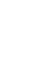 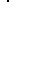                                                                                                                        5б.ЗАДАНИЯ ПО ЕСТЕСТВОЗНАНИЮКакая наука изучает Вселенную?                                                              1 б.________________________________________________________________________________Напиши, что общее у Земли и Луны.                                                        2 б.Земля      и    ЛунаКак, по мнению учёных, образовалась Луна?   Напиши.                        1 б.________________________________________________________________________________              ________________________________________________________________________________              ________________________________________________________________________________Установи правильную последовательность событий в освоении космоса.Астронавт впервые ступил на поверхность Луны.1957 г. – первый в истории искусственный спутник Земли.Выход человека в открытый космос.Ю. А. Гагарин – первый космонавт планеты.                                      2 б.Заполни пропуски в тексте инструкции для астронавта, отправляющегося на Луну.                                                                                                         2 б.                  Будешь гулять по Луне – смотри под ноги. Вся поверхность            усыпана  _____________, которые  _______________  из космоса.           Звуков на Луне нет, там даже метеориты падают бесшумно, потому что               на Луне нет _____________.  А на голове у вас будут надеты _________,           так как нет ______________. Зонтик тебе не пригодится, потому что на            Луне _______________________. Там вообще нет воды. Нет облаков,            осадков, радуги.           СЛОВА ДЛЯ СПРАВОК: шлемы, дождей нет, падают, атмосферы,           камнями, воздуха.* Классифицируй определения небесных тел, используя таблицу. Впиши номера соответствующих ответов:                                                            5 б.Солнце – __________           Астероиды –  __________          Метеориты – __________          Кометы –  __________          Метеоры – __________Максимальное количество баллов – 70. 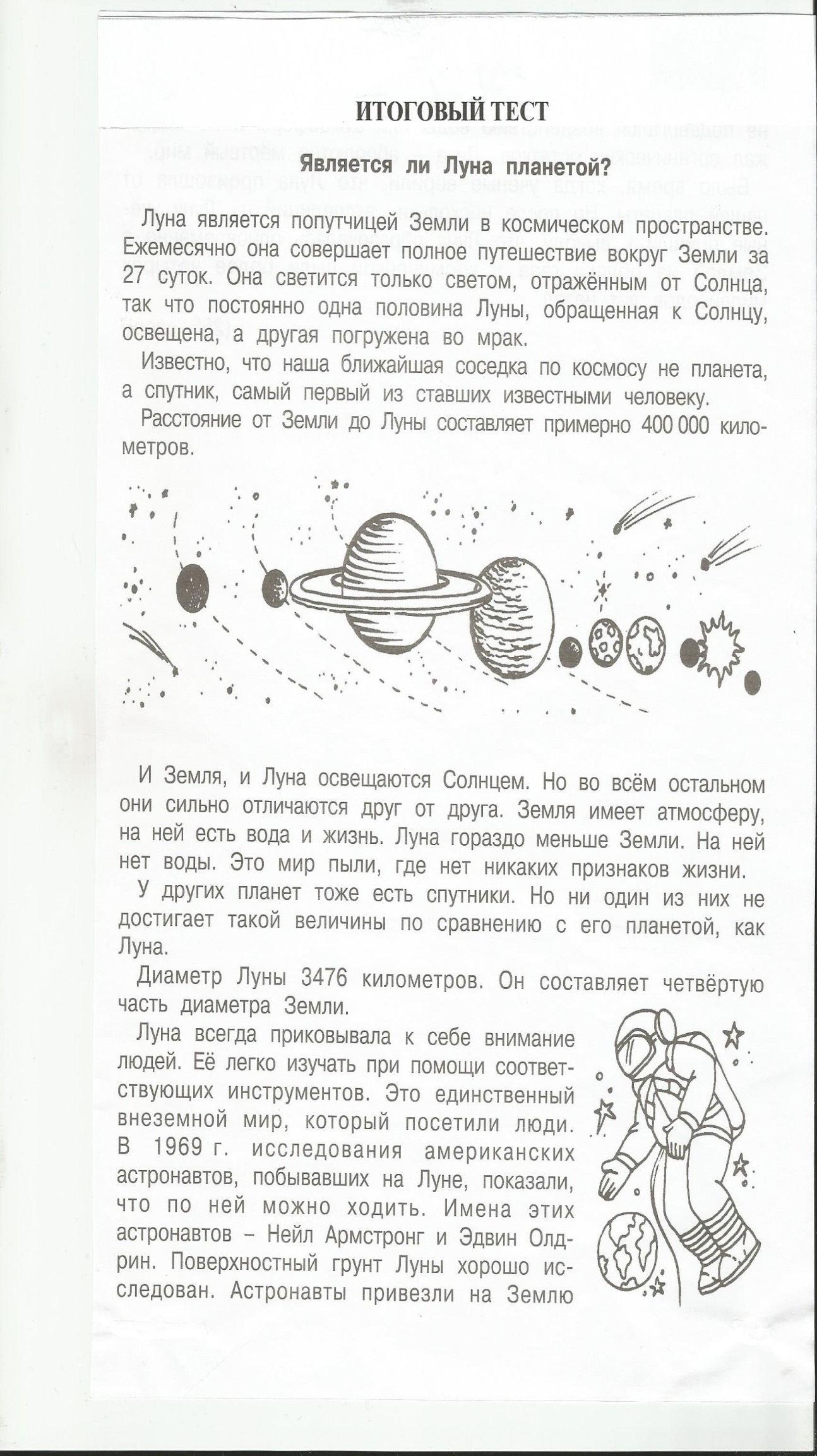 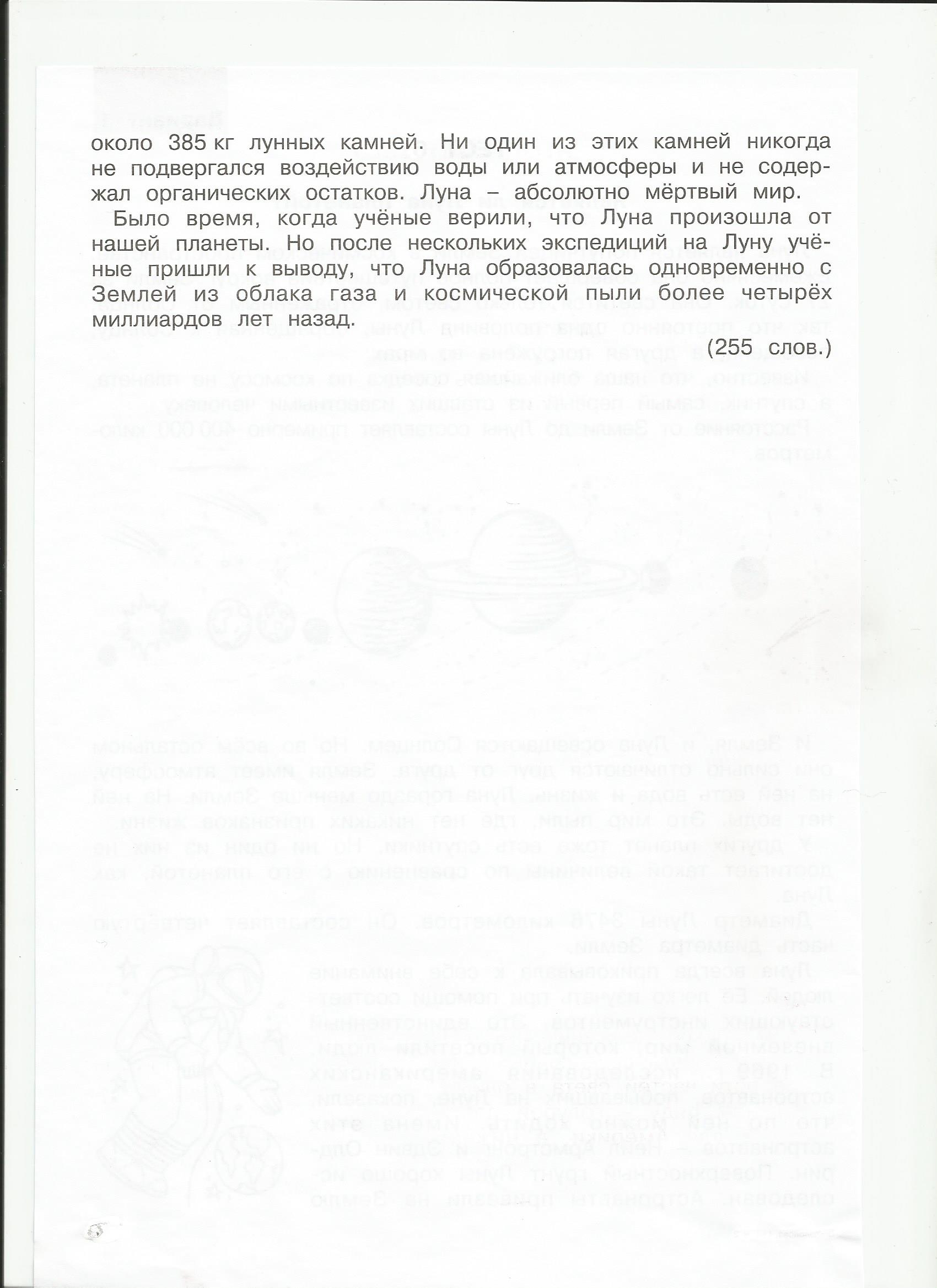 ВАРИАНТ 2Ф.И. ученика (цы)_______________________ 5 «___» классИтоговый тест 5 класс Прочитай текст «Ледовое побоище» и выполни задания.ЗАДАНИЯ ПО ЛИТЕРАТУРЕа) Где произошла битва, за победу в которой князь Александр Ярославович получил прозвище Невский?                                                                   2 б. _______________________________________________________________ б) Почему битва 1242 года с немецкими рыцарями получила название «Ледовое побоище»?_______________________________________________________________а) Можно ли назвать немецких рыцарей захватчиками? Выпиши из текста предложения, которые подтверждают твой ответ.                                    3 б._____________________________________________________________________________________________________________________________________________________________________________________________б) найди в тексте слово, которое является синонимом к слову «враг».  Выпиши его.  _______________________________________________________________а) Где находился Александр Невский, когда к нему прибыли новгородские послы с просьбой защитить их город?                                                        3 б._______________________________________________________________б) Почему князь Александр решил помочь новгородцам? Дай ответ цитатой из текста.     	_______________________________________________________________	_______________________________________________________________Из текста понятно, что в битве на Чудском озере Александр Невский сделал верный расчет.  Отметь  ˅ правильный ответ, на что?                                                                                                                      1 б. Русское войско легко вклинится в немецкий строй.Стаи ворон отвлекут грозного противника от боя.Лед проломится под рыцарями в тяжелых доспехах.Жители Пскова встретят его в праздничных одеждах.В России существует историко-литературная премия «Александр Невский». Какие из следующих произведений могли бы получить эту премию? Отметь  ˅ выбранный  ответ.                                                                                                                                                                                                                     3 б.О раскопках в исторической части Новгорода.О научных открытиях в области компьютерной техники.О героях, покоривших космос.О героях, жизнь которых была примером служения Родине.     6. * Как ты думаешь, из каких источников до нас дошли сведения о событии,             которому посвящен текст? Можешь ли ты назвать самый известный из них?                                                                                                                                       5 б.          ____________________________________________________________________________________________________________________________________________________________________________________________________________________________________________________________________________________ЗАДАНИЯ ПО РУССКОМУ ЯЗЫКУ7.Найди в последнем абзаце слова, состав которых соответствует схемам:       3 б.а) корень + окончание __________________________________________________б) корень + суффикс + окончание _________________________________________в) приставка + корень + суффикс + суффикс + окончание _____________________ Найди в 4-ом абзаце слово, в котором:                                                             4 б.Приставка как в слове «улететь».Корень как в слове «пригрозить».Окончание, как у имен существительных 1 скл., в В.п.  Напиши это слово ____________________________________________________Выпиши все имена собственные, упомянутые в тексте.                                    2 б.    Выпиши из текста три словарных слова.                                              2 б.а)_____________________б)_____________________в)_____________________  а) Из 4-го абзаца выпиши 2 глагола прошедшего времени. Укажи их лицо, число, род  и спряжение.                                                                                         4 б._____________________________________________________________________б) выпиши 2 глагола в неопределенной форме и укажи спряжение._____________________________________________________________________  * Из 2-го предложения 6-го абзаца выпиши имена прилагательные. Подбери и напиши к ним синоним и антоним.                                                                                                                     5 б._________________________________________________________________________________________________________________________________________________________________________________________________________________________________________________________________________________________________________________________________________________________	ЗАДАНИЯ ПО МАТЕМАТИКЕВыпиши из текста число, обозначающее год, когда произошло  «Ледовое побоище». Округли до сотен. К какому веку относится этот год?                                                                                                                   2б.  Ширина Чудского озера 50 км, что на 21 км меньше его длины. К 5 апреля 1242 г.    площади озера уже освободились ото льда. Какая площадь озера осталась подо льдом?                                                                  4б.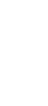  В 1725 г. Екатерина I утвердила орден святого Александра Невского. Сколько веков прошло к тому времени после победы на льду Чудского озера?                                                                                                             2б. «Ледовое побоище» произошло утром 5 апреля 1242 года. Сколько суток прошло с начала 1242 г., если учесть, что он не был високосным.        3б. В 1942 г. был учреждён советский орден  Александра Невского, которым награждались особо отличившиеся командиры. Во время Великой Отечественной войны за героизм и мужество ордена Александра Невского были удостоены  трижды – 3 человека, дважды – 114 человека, один раз – 41649 человек. Сколько всего человек были награждены этим орденом?                                                                                                                       4б. * На фестивале, посвященном победе русских на льду Чудского озера, приняли участие современные богатыри. Всех богатырей без стрелявших из лука было 72 человека, без бившихся на палицах – 80 человек, без мастеров кулачного боя – 60 человек, без умелых наездников – 58 человек. Сколько богатырей участвовало в фестивале?                                                                                                    5 б. ЗАДАНИЯ ПО ЕСТЕСТВОЗНАНИЮВ чём историческое значение битвы на льду Чудского озера?               2 б.____________________________________________________________________________________________________________________________________________________________________________________________________________________________________________________________________________________________________________________Напиши, какие исторические события произошли:                             2 б.В 1240 г. - __________________________________________________               В 1242 г. - __________________________________________________           В 1380 г. - __________________________________________________Выбери  правильный ответ.                                                                    2 б.Боевое построение немецких рыцарей называлось:КАБАН;  СВИНЬЯ;НОСОРОГ.Какие рубежи Древней Руси отстоял Александр Невский?                1 б.Северо – западные; Южные;   Юго – восточные;Свои.     23.  Рыцарей называли крестоносцами потому, что:                                    2 б.Они носили на себе нательные кресты;На одежде и вооружении был изображён крест;В сражениях они строились в форме креста.      24.* Вставь пропущенные слова.                                                                      5 б.            Чудское озеро находится на границе двух государств: России и _______             _____________, столица которой город __________________________.Максимальное количество баллов – 70. 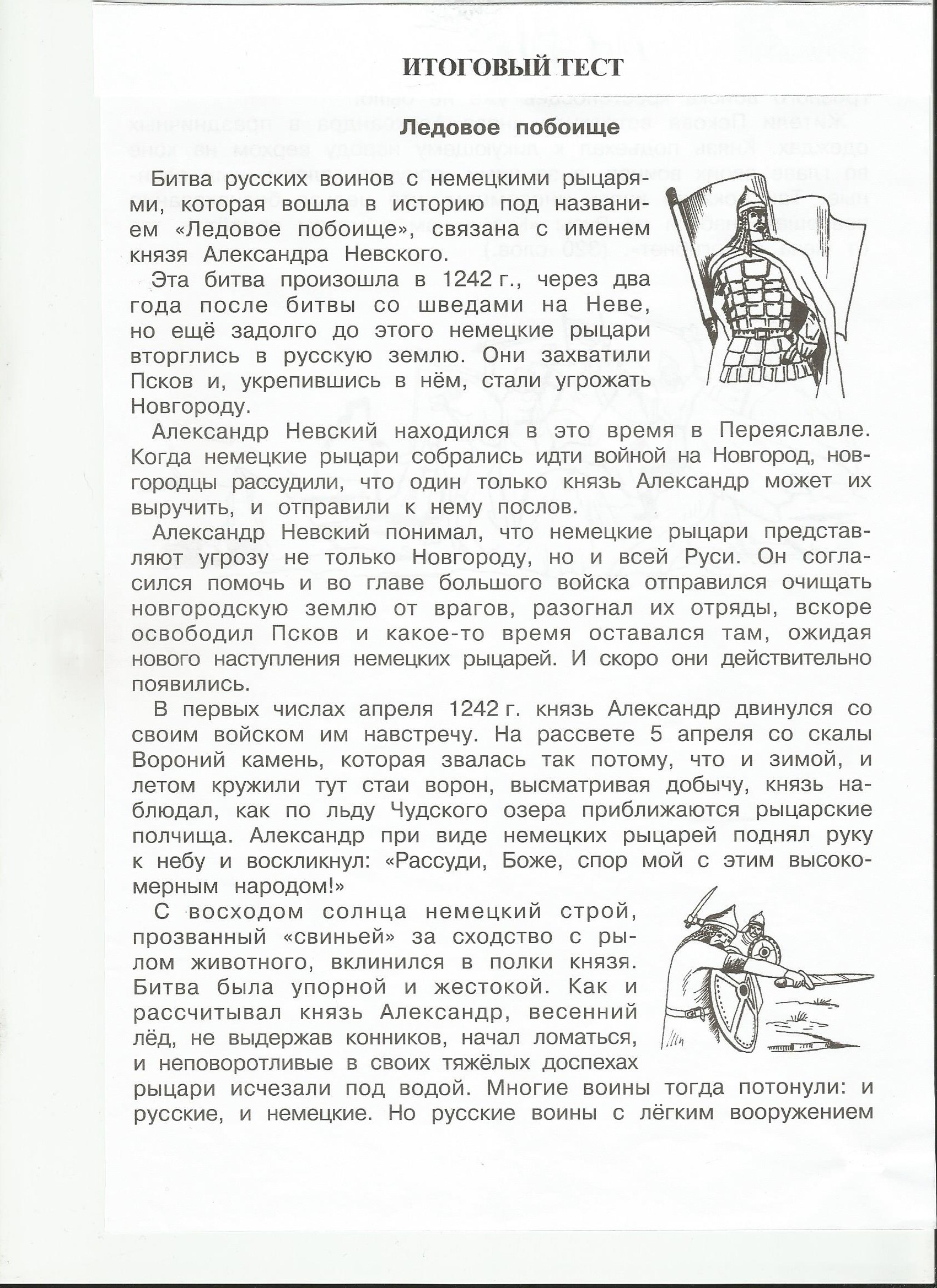 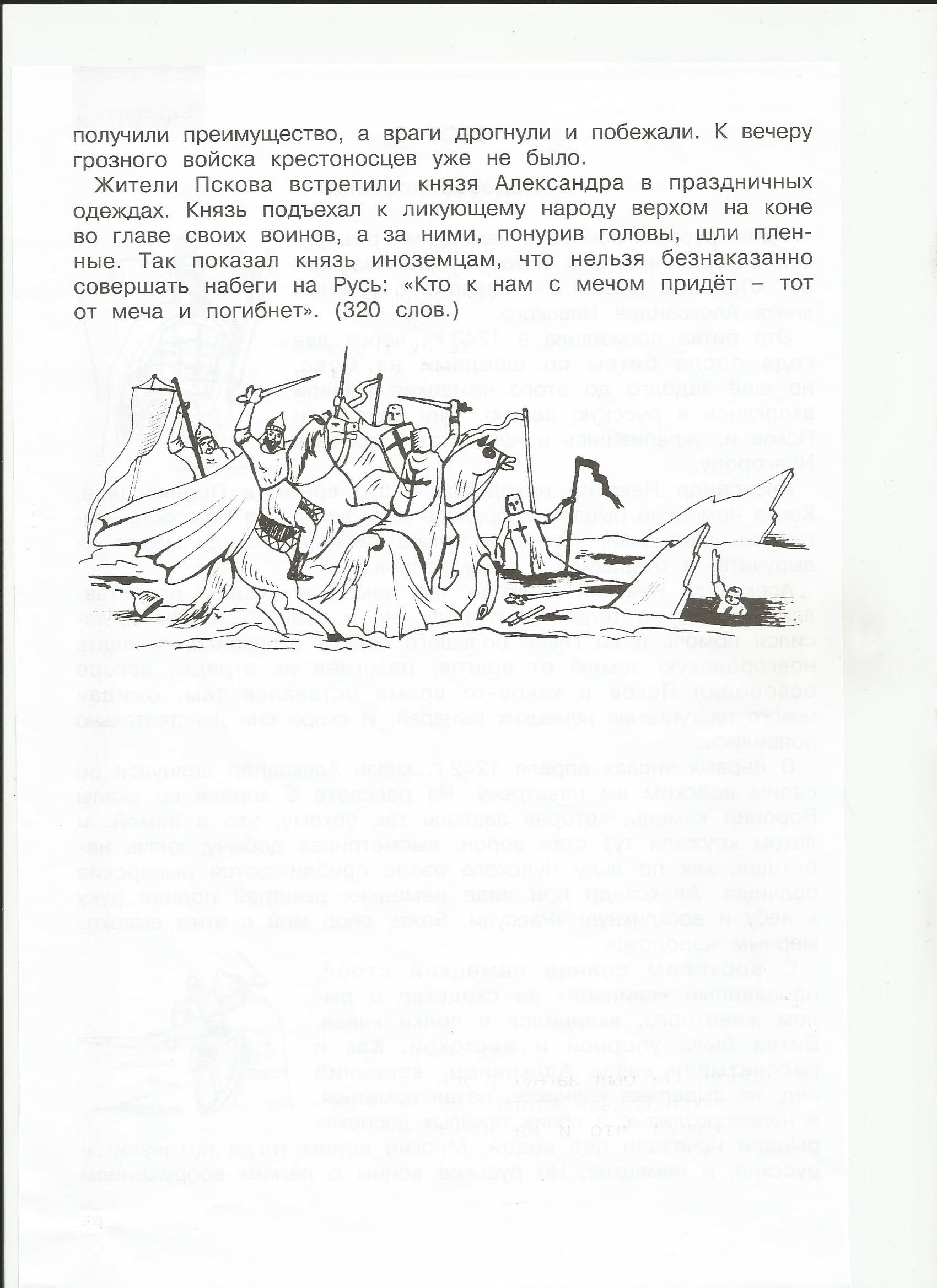 ОбщееМалые планеты – это . . . Упавшие на землю космические тела – это . . . Наиболее близкая к Земле звезда – это . . .Она состоит из ядра, газовой оболочки и хвоста – это . . .Вспышки света в атмосфере Земли – это . . .